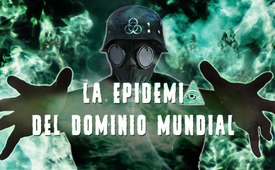 La epidemia del dominio mundial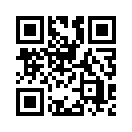 Incontables epidemias nos han afligido. Ahora una plaga de dominación mundial, peor que la muerte negra, se nos está acercando, extendiéndose por todas las áreas de la vida y amenazando nuestra libertad, nuestras posesiones y nuestras vidas.
Este documental muestra cómo la sospecha de abuso de poder se refuerza con el escenario de Covid-19. Han salido a la luz documentos que confirman esta sospecha.
¿Hay alguna manera de despojar de poder a quienes crean pánico y a los gobernantes del mundo que actualmente nos esclavizan?Innumerables epidemias han afligido a la humanidad con anterioridad: malaria, cólera, fiebre amarilla y similares, por no mencionar a la peor de todas: ¡las plagas! De la noche a la mañana murieron tribus e incluso pueblos enteros.
Pero en este momento nos acecha una enfermedad que es incluso peor que la muerte negra --y no, no se trata de Corona otra vez, sino mucho peor: Se trata de una enfermedad por el control del mundo espiritual, provocada por un culto incendiario por el dominio mundial. Cuando su período de incubación termine, es decir, cuando se trate de un brote abierto, la humanidad anhelará los “buenos tiempos” de la muerte negra. Porque dicha plaga quitó la vida a muchos de la noche a la mañana. Mientras que la actual plaga por el dominio mundial, deja con vida a sus víctimas para torturarlas en su lugar, cada día y de forma minuciosa. Sus víctimas tienen muy poco para vivir y demasiado para morir. Por lo tanto, su agonía es peor que la muerte. Esta plaga por el dominio mundial se abre paso introduciéndose en todos los ámbitos de la vida y estalla por todas partes: por ejemplo, al verse obligados a vivir en la pobreza, mediante la expropiación sistemática, a través de la privación de cada vez más derechos humanos, como el derecho a la integridad física, el derecho a la propiedad privada o la sustracción de todo tipo de libertades; en otras palabras, la tortura diaria mediante cada vez más restricciones, el exceso de regulaciones, mayor vigilancia y control del ciudadano, hasta que se alcance la completa humillación en una pesadilla tecnológica totalitaria planetaria.
El alimento germinal (masa biológica de la que se alimenta un ser vivo) de la peste de la dominación mundial son nuestra libertad, nuestras posesiones, nuestra vida. En otras palabras: su poder se alimenta de nuestras pérdidas, nuestros tormentos, nuestra impotencia. Se asemeja a un vampiro mutante que, a pesar de estar saturado de sangre, debe seguir torturando a sus víctimas de otras maneras. Y nadie afirma ahora que tales poderes no existan bajo el cielo --y que su período de incubación no esté ya en marcha. Si la humanidad no pone inmediatamente en cuarentena a los portadores de esta plaga, se producirá el brote final de la misma, es decir, el avance decisivo de una secta satánica. ¿Cómo reconocer a dicha secta? En primer lugar, por las mentiras notorias, el engaño y la manipulación a que somos sometidos. Utiliza pseudo-argumentos que simulan la protección del pueblo, la precaución, la lucha contra el enemigo y similares para aumentar su poder. Sin embargo, engaña a la gente como el lobo engaña a Caperucita Roja. Construye su poder sin vacilar también sobre afirmaciones libremente inventadas, que llegan hasta las imposibilidades físicas. Si continuamos investigando el escenario de la pandemia global del coronavirus por ejemplo desde el punto de vista que se puede tratar de un virulento virus diseñado para facilitar la dominación mundial, por ejemplo, no pretendemos en absoluto cuestionar la necesidad de los análisis de riesgos estatales y medidas de protección contra la pandemia llevados a cabo. Por el contrario, cualquier gobierno que no quiera ya proteger a su pueblo de forma profiláctica contra las epidemias y pandemias debe ser considerado irresponsable y peligroso. Sin embargo, aún más peligroso sería que los gobiernos hicieran un mal uso de sus análisis de riesgo con el fin de aumentar su propio poder o el poder de los poderes supranacionales en las sombras. Las ocho aportaciones comprobables que ofrecemos a continuación documentan que ese exactamente parece ser el caso en todo el escenario que se nos ofrece en torno al denominado Covid 19. He aquí condensados algunos factores de lo que inicialmente se está convirtiendo ya en una sola gran sospecha en todo el mundo.
1. En el año 2009: 
En mayo de 2009 la OMS modifica la definición de pandemia en 2 puntos esenciales: el canal de TV franco-alemán ARTE resumió dicho cambio en la definición de pandemia en un documental: 
"Anteriormente, la condición era un 'enorme número de muertes y enfermedades' en 'varios Estados'. Este ya no es el caso hoy en día. Ahora para declarar una pandemia basta con que los patógenos se propaguen rápida y masivamente en al menos dos de las seis regiones de la OMS. El número de personas que mueren o enferman en todo el mundo ya no es un criterio para una pandemia.
Extraído del Documental ARTE: «Profiteure der Angst» (Beneficiarios del miedo) Fuente: youtube.com, Doku | Profiteure der Angst - arte 2009, 27.03.2020
El periódico 'Express' resumió este evento en su número 32, publicado en mayo de 2020, con las palabras: "Histeria del corona(virus) sin pruebas. La OMS como reincidente" . Reincidentes porque la OMS, con sus profecías de pandemia, ya había asustado anteriormente repetidamente a las naciones del mundo y las había manipulado hasta empujarlas a un déficit de miles de millones.
Encontrado en: Express Zeitung: 
(dito: www.kla.tv/16434)
La mera aprobación pública de un cambio de definición era una locura. Dar la alarma cuando hay menos de 10 personas infectadas es como hacer sonar la alarma de una brigada de bomberos con un gran contingente de hombres abordando cada mesa en la que los habituales cuenten con algún fumador y declarar por ello inmediatamente una emergencia nacional: "¡El fumar mata! Nunca y nunca jamás seremos libres de nuevo“.
Las verdaderas pandemias, como la peste, se cobraron sus víctimas tan rápidamente, que las medidas de protección de todo tipo fracasaron. O bien uno era --por cualquier razón-- resistente a estas oleadas mortales, o todo había acabado. Por otro lado, las personas resistentes pudieron cuidar, atender y enterrar a las víctimas de la Peste Negra sin infectarse. Así es como ocurren las verdaderas pandemias, incluso hoy en día, independientemente de las nuevas definiciones.

2. En el año 2010 escribimos:
Solo un año después de que la OMS cambiara su definición de pandemia, apareció un trabajo de la Fundación Rockefeller que, a lo largo de sus 54 páginas, anunciaba un terrible panorama vírico, cuyo desarrollo, visto a posteriori, coincide en todo detalle con nuestra actual pandemia de covid-19. Pero allí se habla de CIERRE, en lugar de un bloqueo con todas sus devastadoras consecuencias. Debido a la abundancia de estos escenarios de pandemia y también de los mencionados en los puntos 3-8, aquí solo nos limitaremos a mencionar algunas citas originales del panorama-Rockefeller. Téngase en cuenta que estas líneas fueron escritas 10 años antes del llamado “escenario de emergencia”.
Citas de la Fundación Rockefeller:
“La pandemia tendrá un efecto mortal sobre la economía: la movilidad internacional, tanto de personas como de mercancías, quedaría paralizada, el turismo se debilitaría y se romperían las cadenas de suministro globales. Los pequeños locales de negocio y los edificios de oficinas pasarían meses vacíos, sin trabajadores ni clientes.
… el gobierno chino no sería el único que se vería obligado a tomar medidas drásticas para proteger a sus ciudadanos de la infección. Durante la pandemia los dirigentes nacionales de todo el mundo consolidarían su autoridad e impondrían a la población reglas y limitaciones con el pretexto de evitar el contagio entre personas: desde el uso obligatorio de mascarillas hasta el control de la temperatura corporal en la entrada de espacios públicos como estaciones y supermercados. Después de la pandemia las autoridades mantendrían los controles y la vigilancia de la ciudadanía y sus actividades, incluso intensificándolas” (Fin de la cita).
Vale la pena descargar el texto completo, incluyendo la tercera parte, estudiarlos cuidadosamente y compararlos con la realidad actual. ¿Se trata de una profecía divina o de una epidemia organizada por el dominio mundial?
Fuente del texto completo de Rockefeller:
https://www.facebook.com/permalink.php?story_fbid=1058911277829498&id=100011319073625
“Escenarios para el futuro tecnológico y el desarrollo internacional”.
http://www.nommeraadio.ee/meedia/pdf/RRS/Rockefeller%20Foundation.pdf
3. Entonces en el año 2012 escribimos:
El gobierno alemán ha elaborado un análisis de riesgo para proteger a la población ante una futura y previsible pandemia de covid y lo ha publicado en su impreso 17/12051. No puedes creer lo que ven tus ojos, porque todo esto es una inconfundible continuación, una profundización, una versión del escenario de Rockefeller trabajado en detalle. Para ir directos al grano: este análisis de riesgo de 80 páginas en A4 describe en detalle todo el curso de la actual pandemia del Coronavirus, punto por punto. Al menos en 10 ocasiones habla el análisis del SARS-Coronavirus (abreviatura: CoV) a lo largo de las páginas 5, 58 y 59. Allí, la pandemia de covid comienza exactamente con su irrupción en China, en los mercados de animales vivos, y se expande a todo el mundo. Después siguen datos estacionales exactos sobre cuándo y por qué vía llega el virus a Europa y el curso que toma. ¡Y todo esto ya 8 años antes del escenario actual! Pero también se menciona el bloqueo completo causado por todas las medidas gubernamentales detalladas de cuarentena, mascarillas, obligación de informar y todos los demás elementos que se nos han impuesto durante meses por todos los medios, todo esto también se describe literalmente allí. Al leerlo todo parece el guion exacto de una película que se está desarrollando a nivel mundial. Lo único es que nosotros nos encontramos solo en la primera ola, mientras que allí se dice que todavía debe haber otras dos olas más a lo largo de 3 años, hasta que se desarrolle la adecuada vacuna obligatoria.
4. Solo hay dos posibilidades:
O todo el desarrollo de esta pandemia ha sido descrito por un gran profeta, como el mundo no ha visto otro igual, o toda esta pandemia actual tiene que regirse exactamente por este guion, con incontables víctimas por doquier.
La fuerte sospecha de que la actual pandemia tiene que ceñirse exactamente al guión, parte de los siguientes hechos: lo que ciertamente no coincide al detalle con el guión es el número de víctimas de la pandemia.
Mientras que el guion habla de muchos millones de muertos por covid a nivel mundial, a pesar de tomar todas las medidas de seguridad, el número real de muertos en todas partes se mueve entre 0 y algunos miles. Y estos muertos, según objetan grandes virólogos a nivel mundial, han fallecido con y no de covid-19. El caso es que el guion amenaza con muchos millones de muertos si no se cumplen estrictamente las normas de seguridad dadas por las autoridades. Suiza y Belarús refutaron este pronóstico de forma totalmente pragmática, sencillamente no adhiriéndose a estos protocolos covid y, aun así, solo han experimentado una inofensiva ola de gripe. Esto es exactamente lo que predijeron eminentes virólogos, etc.: que todo este pánico por la pandemia no era más que una gran mentira desde el principio.
Sin embargo, quizá la mayor confirmación de esta sospecha la aporta el mencionado análisis de riesgo del gobierno federal alemán con su pronóstico de protección. O sea --como si pudiera ordenarse a una epidemia dónde tiene que detenerse-- en las páginas 69-76 se establece detalladamente quiénes serán protegidos de la inminente pandemia de covid-19.
Entre los protegidos están, exactamente, todos aquellos que efectivamente han sido protegidos hasta ahora. Los sectores de medios de comunicación y cultura. Cita: “Los medios podrían seguir informando. (…) Se reducirán las capacidades en las áreas de la cultura, el deporte y el entretenimiento. Los anuncios oficiales, recomendaciones e instrucciones de conducta serán transmitidos por los medios de comunicación públicos”. Y no podrás creerte la conclusión de esta sorprendente prospección del análisis de riesgo de 80 páginas del gobierno federal alemán, lo que se dice en la página 761 con el título “edificios de valor simbólico”: “Los edificios de valor simbólico no se verán afectados por la pandemia”.
Da igual tras qué palabras se parapeten los autores de este texto, el observador crítico -que se huele la tostada, sabe que los edificios simbólicos son aquellos ante los que, por ejemplo, se levantan los grandes obeliscos de todo el mundo, edificios financieros, de seguridad, gubernamentales, que están equipados con los tan famosos como ominosos signos de triángulos, signos solares, ángulos, círculos, pactos, etc. de la masonería. Así, como si una verdadera pandemia pudiera simplemente cubrirse con una especie de sangre de Pascua de la redefinición y así mantenerse a raya, se describe en la página 75 de este análisis de riesgo en el apartado SECTOR FINANCIERO Y DE SEGUROS:
Bancos: podrán trabajar
Bolsas: podrán trabajar
Seguros: podrán trabajar
Proveedores de servicios financieros: podrán trabajar.

5) Pero también, en particular, la serpiente farmacéutica, que serpentea simbólicamente alrededor del famoso bastón de Asclepio frente a cada farmacia y similares, refleja este reciente --según el análisis de riesgos-- curso pandémico predecible. Nadie se ha librado de esta pandemia de Covid y nadie se ha beneficiado más de ella que la Gran Industria Farmaceutica con su símbolo de Satanás: la serpiente.
6) También 8 años antes de nuestra actual pandemia de Covid, salió a la luz un cómic creado en 2012, que describe en detalle de la A a la Z cómo un virus va a venir al mundo entero desde China a través del mercado de animales, lo que va a paralizar toda la economía mundial y de esta manera llevar a toda la humanidad bajo una dictadura mundial.  La "Beyaz TV" turca descubrió este cómic y pidió urgentemente que informara de este hecho a toda la comunidad mundial, para que se comprenda el tipo de control en el que estamos ahora. Este cómic describe de nuevo muchos aspectos de la pandemia de Covid-19, incluyendo el cierre mundial. Su autor no es otro que el departamento de "Relaciones Internacionales y Desarrollo de la Comisión de la UE" y lleva el nombre de "Infectado". Este cómic no estaba destinado al público en general, sino sólo a los burócratas y las élites que trabajan en el Parlamento de la UE. Kla.TV ha informado sobre ello (véase www.kla.tv/16831).
*********************************************
7. Las sinergias extrañas, pero aún no suficientes, también aprovecharon la cubierta del CD de Madonna del álbum "Madame X", que salió medio año antes del brote de Covid, 2 manos en guantes en una simbólica máquina de escribir antigua, marca Corona, un texto cargado de simbolismo. Pero Madonna es una satanista de alto grado, una de las cantantes más simbólicas del mundo.
************************************************
8.Conclusión:
Unos meses antes de la llamada "emergencia", el simulacro de epidemia organizado por Bill Gates en Nueva York con más de 60 millones de muertos, fue sólo la guinda del pastel de una premonición elitista omnipresente.  Si los 8 componentes mencionados anteriormente proporcionan efectivamente la sospecha inicial de una epidemia por el dominio mundial espiritual, entonces la humanidad desprevenida está tratando realmente con una secta satánica de dominio planetario que amenaza nuestra misma existencia. Entonces la humanidad entera ya está infectada con esta plaga espiritual y el período de incubación está en marcha. Si se quiere prevenir a tiempo su brote final, deben declararse medidas de protección mucho más estrictas contra todos sus originadores que las que se aplican actualmente contra todo el mundo. Pero una enfermedad espiritual no puede ser derrotada con máscaras protectoras, cuarentenas, desinfectantes y similares. Sólo hay una manera de conseguir llevar ventaja: todos los acumladores y creadores de poder, es decir, los esclavistas y gobernantes mundiales sin escrúpulos que actualmente nos esclavizan, deben ser localizados y des-empoderados inmediatamente. ¿Despojados de poder por quién? Por cualquier justicia real auténtica y residual que aún quede, y si esta justicia continúa rechazando su deber –tal y como exigen la ley y la constitución-- por su auténtico soberano, el pueblo. Estas conexiones aquí mencionadas deben ser urgentemente dadas a conocer al mundo entero: ayúdenos enviando nuestro documental hoy a todos sus contactos, aquellos que estén abiertos a conocer, confiables y dispuestos.de is.Fuentes:"Scenarios for the Future of Technology and International Development". 
http://www.nommeraadio.ee/meedia/pdf/RRS/Rockefeller%20Foundation.pdf

Wikipedia „COVID-19“ 
https://de.wikipedia.org/wiki/COVID-19

* ***********************************************
Bundestagspapier "Bevölkerungsschutz" von 2012

„Bericht zur Risikoanalyse im Bevölkerungsschutz 2012“
https://dipbt.bundestag.de/dip21/btd/17/120/1712051.pdf
„Corona – Geheimplan der Regierung entdeckt?“
https://www.heikoschrang.de/de/neuigkeiten/2020/02/28/corona-geheimplan-der-regierung-entdeckt/
„Das Pandemie-Drehbuch“
https://www.rubikon.news/artikel/das-pandemie-drehbuch
„Boxenstopp zur Risikoanalyse „Pandemie“ der Bundesregierung 2012: Uli Gellermann“
https://kenfm.de/boxenstopp-zur-risikoanalyse-pandemie-der-bundesregierung-2012-uli-gellermann/
„Inkompetenz in Berlin hat die Corona-Gefahr potenziert“
https://deutsch.rt.com/meinung/99884-inkompetenz-in-berlin-hat-corona/

„Corona-Pandemie: Trotz Warnung schlecht vorbereitet“( ZDF-Frontal 21)
https://www.youtube.com/watch?v=CypJUktV1u0

„Der Plan für heute stand 2012 schon fest.“ (Lehrer MaPhy)
https://youtu.be/A0ljoJTXmls
„NotfallPLAN der Bundesregierung 2013 zum CORONAVIRUS !! / Drucksache 17/12051“ (Der Mensch)
https://www.youtube.com/watch?v=v1n7zQVJzrk

„Coronavirus = Modi-SARS? Die Risikoanalyse der Bundesregierung aus 2012“( Outdoor Chiemgau)
https://www.youtube.com/watch?v=THDycKvOnY4

„Pandemie – Simulation – Extrapolation – Deutscher Bundestag – Seuchenschutzgesetz – Corona“
(Horst Lüning)
https://www.youtube.com/watch?v=01nTF5LahZ8

„Pandemie: Eine schnöde Drucksache“( Deutsches Ärzteblatt)
https://www.aerzteblatt.de/archiv/213477/Pandemie-Eine-schnoede-Drucksache

„Behörde warnte 2012 vor Pandemie mit mutiertem SARS-Erreger“( zm-online) 
https://www.zm-online.de/news/politik/behoerde-warnte-2012-vor-pandemie-mit-mutiertem-sars-erreger/

„Die medizinische Versorgung bricht bundesweit zusammen“( Tagesspiegel)
https://www.tagesspiegel.de/berlin/pandemie-szenario-der-regierung-die-medizinische-versorgung-bricht-bundesweit-zusammen/25637470.html

* ***********************************************
Zusammenhänge WHO: Änderung der Pandemie-Definition    

Aus der ARTE-Doku
„Profiteure der Angst - Das Geschäft mit der Schweinegrippe | NDR/Arte (2009)“ ab Min. 4:30 
( Matthias Dragan Pirot)
https://www.youtube.com/watch?v=LjNiSAUKnAQ

Pandemie als Geschäftsidee von Dr. Wolfgang Wodarg, PDF ab Seite 12 
https://www.wissenschaftsladen-dortmund.de/wp-content/uploads/2020/04/2020-03-25-Wodarg-Die-Schweinegrippe.pdf

* ***********************************************
Quellen/Links zu „Madonna“ 

„Madonna( Künstlerin)“
https://de.wikipedia.org/wiki/Madonna_(Künstlerin)

CORONA Schreibmaschinen Typ 4 
https://typewriterdatabase.com/Corona.4.142.bmys

Albumcover Madame X, Madonna 
https://www.mad-eyes.net/music/madame-x

“MADONNA - MADAME X( Limited Fanbox) UNBOXING” (Jo Matze !!!)
https://www.youtube.com/watch?v=z81w4ZKM6Cw

Auftritt Madonna GRAMMYs 2015( Madonna)
https://youtu.be/jAxqzaQpiU0

Auftritt Madonna Eurovision Song Contest 2019( Madonna ♪)
https://www.youtube.com/watch?v=VG3WkiL0d_U

Madonnas 1 Million-Dollar-Spende an die Gates-Foundation https://www.madonna.com/news/title/madonna-joins-the-gates-foundation-on-covid-19-project
https://www.heute.at/s/madonna-spendet-million-fur-corona-forschung-49766438
https://www.instagram.com/p/B-heO4ohm13/

Madonna führt CORONA-Tagebuch 
https://twitter.com/i/status/1240346120670281732
https://www.instagram.com/p/B-heO4ohm13
https://www.n-tv.de/leute/Madonna-referiert-ueber-Covid-19-article21662882.html


* ***********************************************
Event 201 

Pandemie-Simulation der Bill & Melinda Gates Foundation zusammen mit der Johns-Hopkins-Universität( Werbefilm der Johns-Hopkins-Universität in englischer Sprache) 
https://www.youtube.com/watch?v=AoLw-Q8X174&t=10m03s

Simulation der Pandemie „Event 201“( deutschsprachige Quelle) https://www.anonymousnews.ru/2020/01/26/bill-gates-stiftung-corona-virus/

Zu den Ausschnitten aus der Studie des Jahres 2010, die insgesamt zur Lektüre empfohlen ist( besonders auch das Szenario "Hack Attack") http://www.nommeraadio.ee/meedia/pdf/RRS/Rockefeller%20Foundation.pdf

Widerstandspflicht bzw. Widerstandsrecht Grundgesetz der BRD 
https://www.gesetze-im-internet.de/gg/art_20.htmlEsto también podría interesarle:#Corona - www.kla.tv/Corona

#Seminario - www.kla.tv/SeminarioKla.TV – Las otras noticias ... libre – independiente – no censurada ...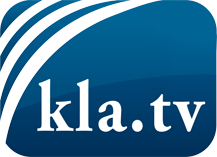 lo que los medios de comunicación no deberían omitir ...poco escuchado – del pueblo para el pueblo ...cada viernes emisiones a las 19:45 horas en www.kla.tv/es¡Vale la pena seguir adelante!Para obtener una suscripción gratuita con noticias mensuales
por correo electrónico, suscríbase a: www.kla.tv/abo-esAviso de seguridad:Lamentablemente, las voces discrepantes siguen siendo censuradas y reprimidas. Mientras no informemos según los intereses e ideologías de la prensa del sistema, debemos esperar siempre que se busquen pretextos para bloquear o perjudicar a Kla.TV.Por lo tanto, ¡conéctese hoy con independencia de Internet!
Haga clic aquí: www.kla.tv/vernetzung&lang=esLicencia:    Licencia Creative Commons con atribución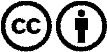 ¡Se desea la distribución y reprocesamiento con atribución! Sin embargo, el material no puede presentarse fuera de contexto.
Con las instituciones financiadas con dinero público está prohibido el uso sin consulta.Las infracciones pueden ser perseguidas.